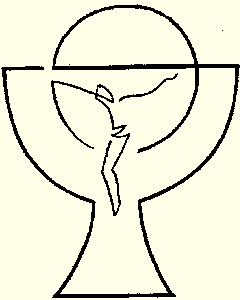             24. – 31. März 2024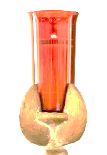 Das ewige Licht brennt in dieser Woche: ++ Pfr. Anton Matzneller; ++ Rachoi- und Walcher-VerstorbeneSonntag24.03.2024PALMSONNTAGOpfer für die Christen im Heiligen Land08:30 Palmweihe, Passion u. Eucharistiefeier+ Franziska Tarmastin und ++ Fam. Schaubach; + Carolin Wirtitsch, Jm 8:30 Hl. Messe in Feistritz; 10:00 Hl. Messe in Göriach und Vorderberg;10:00 WGD in Egg; 10:30 Hl. Messe in Mellweg; 14:00 Hl. Messe in HohenthurnMontag 25.03.2024---Dienstag26.03.202417:00-19:00 Erstkommunion-Vorbereitungstreffen: 
„Das Geheimnis des Brotes“/Pfarrhof Saak19:00 Kirchenchor-ProbeMittwoch27.03.20249:00 Ölweihmesse im Klagenfurter Dom
17:00 Hl. Messe/Letztes Abendmahl in Mellweg; 
19:00 Hl. Messe/Letztes Abendmahl in EggDonnerstag 28.03.2024GRÜNDONNERSTAG 10:00 Ministranten-Probe19:00 Letztes Abendmahl mit Fußwaschung
Mitgestaltung: Erstkommunionkinder, Frauenchor Cantissimo++ Hans, Maria und Annelie Fritzer und Oskar Reitz;+ Pfr. Matzneller; ++ Rachoi und Walcher Verstorbeneanschließend Ölbergandacht 17:00 Hl. Messe in Vorderberg und Feistritz; 19:00 Hl. Messe in GöriachFreitag29.03.2024KARFREITAG10:00 Ministranten-Probe15:00 Kreuzweg - Gestaltung: Kfb19:00 Karfreitagsliturgie – Mitgestaltung: Kirchenchoranschließend Nachtanbetung bis 24:0015:00 Hl. Messe in Paßriach; 17:00 Hl. Messe in Feistritz und WGD in Vorderberg; 18:00 WGD in Hohenthurn; 19:00 Hl. Messe in Mellweg und WGD in EggSamstag 30.03.2024 KARSAMSTAGOpfer 
für die Erneuerungen 
beim Heiligen Grab 
und der Turmuhr08:00 Feuersegnung; 8:30 Ministranten-Probe15:00 Speisensegnung22:00 Osternachtsfeier 
Mitgestaltung: Frauenchor Cantissimo  + Pfr. Christian MoritzMellweg: 6:00 Feuersegnung; 12:00-14:00 Speisensegnung; 
20:00 AuferstehungsfeierFeistritz: 7:00 Feuersegnung; 14:00 SpeisensegnungVorderberg: 7:00 Feuersegnung; 13:00 SpeisensegnungGöriach: 8:00 Feuersegnung; 16:00-17:00 Speisensegnung; 20:00 Aufer-stehungsfeier; 17:00 Auferstehungsfeier und Speisensegnung in HohenthurnEgg: 8:00 Feuersegnung; 14:00 Speisensegnung; 20:00 AuferstehungsfeierSonntag31.03.2024OSTERSONNTAG10:30 Festmesse Mitgestaltung: Kirchenchor, Orgel u. Posaune++ Michaela Mathei und Brüder Paul und Franz; ++ Ria und Alois Moser und Enkel Stefan5:00 Auferstehungsfeier in Feistritz; 6:00 Auferstehungsfeier in Vorderberg; 8:30 Hl. Messe in Göriach; 10:00 Hl. Messe in Egg